Τηλ.: 2262027433ΕMAIL : mail@4gym-thivas.voi.sch.grΘΕΜΑ:«  Προκήρυξη εκδήλωσης ενδιαφέροντος για κατάθεση οικονομικής προσφοράς για την πραγματοποίηση τριήμερης εκπαιδευτικής εκδρομής  του 4ου Γυμνασίου Θήβας στα Μετέωρα H Διευθύντρια του 4ου Γυμνασίου Θήβας, προκηρύσσει εκδήλωση ενδιαφέροντος προς ταξιδιωτικά γραφεία για την τριήμερη  εκπαιδευτική εκδρομή της ομάδας του πολιτιστικού και των περιβαλλοντικών προγραμμάτων της β΄ Τάξης του Σχολείου  μας στα Μετέωρα  από Πέμπτη 18  Απριλίου έως  και 20 Απριλίου 2024  με τα εξής χαρακτηριστικά:- 1. Η μετακίνηση θα γίνει στις 18-04-2024 το πρωί  από Θήβα προς Καστράκι Καλαμπάκας με τουριστικό λεωφορείο, με όλες τις προδιαγραφές  . Επιστροφή το Σάββατο  20-04-24 από Τρίκαλα  προς Θήβα σύμφωνα με το πρόγραμμα που ακολουθεί και σε συνεννόηση με το τουριστικό γραφείο  . ΠΡΟΓΡΑΜΜΑ ΕΚΔΡΟΜΗΣΠέμπτη 18 Απριλίου 2024Θήβα → Καστράκι Καλαμπάκας (ενδιάμεση στάση στη διαδρομή)Επίσκεψη Ιερά Μονή Ρουσάνου και Ιερά Μονή Αγίου ΣτεφάνουΚαστράκι - φαγητό – ξενοδοχείοΠαρασκευή 19 Απριλίου 2024Καστράκι: Επίσκεψη στο Μουσείο Γεωλογικών Σχηματισμών των Μετεώρων3ωρο Πρόγραμμα (12:00 – 15:00): Περιλαμβάνει το κυνήγι τρούφας στο δάσος (17χιλ. από την Καλαμπάκα) και ξενάγηση στο Μουσείο Φυσικής Ιστορίας και Μανιταριών στην Καλαμπάκα.Απόγευμα: Επίσκεψη στον Ιερό Ναό Κοιμήσεως της Θεοτόκου στην ΚαλαμπάκαΞενάγηση στην πόλη της Καλαμπάκας, φαγητό, επιστροφή στο ξενοδοχείο (Καστράκι)Σάββατο 20 Απριλίου 2024Αναχώρηση από το ξενοδοχείοΕπίσκεψη στην Ιερά Μονή ΜετεώρουΕπιστροφή προς Τρίκαλα (πιθανή στάση στο Σπήλαιο Θεόπετρας)Τρίκαλα, φαγητό, ξενάγηση και επιστροφή στη Θήβα 2. Αριθμός συμμετεχόντων μαθητών /τριών  62 (από τους οποίους 29 είναι αγόρια και 33 κορίτσια ). Θα οριστικοποιηθεί μετά  την προσφορά 3. Αριθμός συνοδών καθηγητών και αρχηγού : πέντε ( 5)4. Κατάλυμα: Ξενοδοχείο 4* ή 3*  στο Καστράκι ή στην Καλαμπάκα   για δύο διανυκτερεύσεις( 18-4 & 19-4-24)  Να αναφέρεται α) τιμή με πρωινό και β) τιμή με ημιδιατροφή σε τρίκλινα, τετράκλινα  και  δίκλινα δωμάτια για τους μαθητές /τριες και μονόκλινα για τους συνοδούς καθηγητές .5. Ασφάλεια Αστικής ευθύνης Θα ληφθεί υπόψη εγγύηση του πρακτορείου ότι όποιο ποσό έχει καταβληθεί από μαθητή που λόγω ανωτέρας βίας (ξαφνική ασθένεια λόγω covid -19) δεν θα μπορέσει να συμμετάσχει στην εκδρομή , θα του επιστραφεί το ποσόν που θα έχει καταβάλει είτε ως προκαταβολή είτε ως εξόφληση με μια μικρή κράτηση όπως ορίζει το νομικό πλαίσιο .Η προσφορά  θα περιλαμβάνει το συνολικό κόστος της εκδρομής με ΦΠΑ, αλλά και το κόστος ανά μαθητή.      Οι οικονομικές προσφορές πρέπει να παραδοθούν σε κλειστό φάκελο  με επικυρωμένα φωτοαντίγραφα α) της φορολογικής και ασφαλιστικής ενημερότητας β) του ειδικού σήματος λειτουργίας το οποίο βρίσκεται σε ισχύ και γ) της άδειας εξασκήσεως επαγγέλματος  στο 4ο Γυμνάσιο Θήβας (οδός Αισχύλου 12 , Τ.Κ 32 200) ταχυδρομικώς ή μέσω email κλειδωμένες ή αυτοπροσώπως μέχρι και την Tρίτη  19 Μαρτίου  2024  και ώρα 10:00 π.μ.Η αξιολόγηση και επιλογή της πλέον συμφέρουσας προσφοράς θα γίνει από επιτροπή σύμφωνα με τις κείμενες διατάξεις ,συγκρίνοντας τις τιμές των προσφορών ανά κατηγορία και θέση ξενοδοχείου. Με το ταξιδιωτικό γραφείο που θα επιλεγεί θα υπογραφεί ιδιωτικό συμφωνητικό σύμφωνα με την κείμενη Νομοθεσία ..	Η Διευθύντρια                                                                                         Γκιζίλη Σταυρούλα	  Θήβα  12-03-24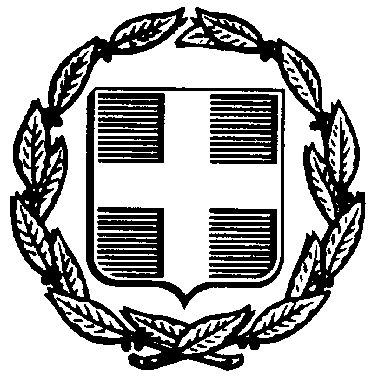                                                                                                                       	Αρ.πρ. :  151ΕΛΛΗΝΙΚΗ ΔΗΜΟΚΡΑΤΙΑΥΠΟΥΡΓΕΙΟ ΠΑΙΔΕΙΑΣ &ΘΡΗΣΚΕΥΜΑΤΩΝ                                 Προς  Δ.Δ.Ε. για ανάρτηση στη σελίδα  της Διεύθυνσης                                   ΠΕΡΙΦΕΡΕΙΑΚΗ ΔΙΕΥΘΥΝΣΗΑ/ΘΜΙΑΣ ΚΑΙ Β/ΘΜΙΑΣ ΕΚΠΑΙΔΕΥΣΗΣ              ΣΤΕΡΕΑΣ ΕΛΛΑΔΟΣΔΙΕΥΘΥΝΣΗ Β/ΘΜΙΑΣ ΕΚΠ/ΣΗΣ ΒΟΙΩΤΙΑΣ4ο "ΗΡΑΚΛΕΙΟ" Γ/ΣΙΟ ΘΗΒΑΣΤαχ. Δ/νση: ΑΙΣΧΥΛΟΥ 12Πληροφορίες: Γκιζίλη ΣταυρούλαΤ.Κ.- Πόλη: 32200 Θήβα